БОЙОРОК                                                                             РАСПОРЯЖЕНИЕ14  апрель 2016 й                         №  13/1-р                        14 апреля 2016 гО прохождении производственной практикиРаспоряжаю: 

1.Немцовой Алесьи Александровны, обучающейся  профессионального училища № 148 с.Шаран  по специальности «Мастер по обработке цифровой информации» разрешить прохождение производственной   практики с 14.04.2016 по 18.06.2016 без оплаты за выполняемую работу, с прохождением инструктажа по технике безопасности без отрыва от производственного процесса.
2.Руководителем практики назначить управляющую делами администрации сельского поселения Писаревский сельсовет Атнакаеву А.М.  без доплаты за дополнительную работу.

Основание: Договор на производственную практику обучающейся  Профессионального училища № 148.Глава сельского поселения                                                Р.М. Салимов		Башортостан  РеспубликаһыШаран  районы  муниципальрайоныны  Писарево  ауылбиләмәһе  ХакимитеБашлыгы       452644,Писарево ауылы, Мэктэп урамы, 11-йорт      тел.(34769) 2-34-16  email: pisarsss@yandex.ru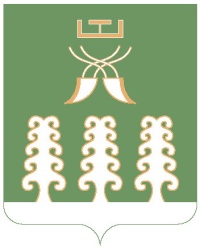 Республика БашкортостанАдминистрация  сельского поселенияПисаревский сельсоветмуниципального  районаШаранский район             452644  д. Писарево, ул. Школьная, 11тел. (34769)  2-34-16 email: pisarsss@yandex.ru